Об утверждении плана контрольных мероприятий комитета по финансам администрации городского округа город Михайловка Волгоградской области на 2015 годВ целях обеспечения внутреннего муниципального финансового контроля в соответствии со статьей 269.2 Бюджетного кодекса Российской Федерациип р и к а з ы в а ю:1.	Утвердить план проведения мероприятий по внутреннему муниципальному финансовому контролю на 2015 год согласно:приложению № 1 «План проверок финансово-хозяйственной деятельности муниципальных учреждений, проводимых комитетом по финансам администрации городского округа город Михайловка»;приложению № 2 «План проверок  соблюдения муниципальными учреждениями законодательства в сфере закупок товаров, работ, услуг для обеспечения муниципальных нужд Волгоградской области в соответствии с пунктом 8  статьи 99 Федерального закона от 05.04.2013 № 44-ФЗ «О контрактной системе в сфере закупок товаров, работ, услуг для обеспечения государственных и муниципальных нужд».2.	Контроль за исполнением настоящего приказа возложить  на заместителя председателя комитета по финансам  – начальника отдела казначейского исполнения бюджета, бухгалтерского учета и финансового контроля Борисову И.А.Председатель комитета по финансам администрации городского округа городМихайловка                                                                                               Г.И.Великодная С приказом ознакомлена                                                                          И.А.Борисова	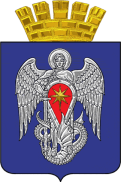 Администрация городского округа город МихайловкаВолгоградской областиАдминистрация городского округа город МихайловкаВолгоградской областиКОМИТЕТ ПО ФИНАНСАМКОМИТЕТ ПО ФИНАНСАМПРИКАЗПРИКАЗПРИКАЗот 25.12.2014г.№31